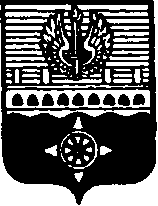 СОВЕТ ДЕПУТАТОВ МУНИЦИПАЛЬНОГО ОБРАЗОВАНИЯ ГОРОД ВОЛХОВ ВОЛХОВСКОГО МУНИЦИПАЛЬНОГО РАЙОНАЛЕНИНГРАДСКОЙ ОБЛАСТИПРОЕКТ РЕШЕНИЯот                                                                                                                       №      В соответствии со статьей 12 Федерального закона от 12.01.1996 года № 8-ФЗ «О погребении и похоронном деле» (с изменениями и дополнениями),  в целях компенсации затрат на услуги, оказываемые муниципальным унитарным предприятием по оказанию бытовых услуг «Ритуал»  МО город Волхов, Совет депутатов муниципального образования город Волхов Волховского муниципального района Ленинградской областирешил:1. Установить с 01 февраля 2021 года для МУП по оказанию бытовых услуг «Ритуал»  МО город Волхов стоимость услуг, предоставляемых согласно гарантированному перечню услуг по погребению умерших (погибших), не имеющих супруга, близких родственников, иных родственников либо законного представителя умершего на территории МО город Волхов, в сумме 6 424 рублей 98 копеек (Приложение 1).2. Признать утратившим силу решение Совета депутатов МО город Волхов от 05 марта 2020 года № 22 «Об утверждении стоимости услуг, предоставляемых согласно гарантированному перечню услуг на территории МО город Волхов».3. Настоящее решение вступает в силу на следующий день после его официального опубликования в средствах массовой информации и распространяет свое действие на правоотношения, возникшие с 01 февраля 2021 года.    4. Контроль за исполнением настоящего решения возложить на постоянную депутатскую комиссию по бюджету, налогам и экономическим вопросам.Глава муниципального образованиягород Волхов Волховского муниципального районаЛенинградской области                                                                            А.Ю. АрутюнянУтвержденорешением Совета депутатов МО город ВолховВолховского муниципального района                                                                                                    от                          2021 года № Приложение № 1   Стоимость услуг с 01 февраля 2021 года, предоставляемых согласно гарантированному перечню услуг по погребению  умерших (погибших), не имеющих супруга, близких родственников, иных родственников либо законного представителя умершего на территории МО город Волхов«Об утверждении стоимости услуг, предоставляемых согласно гарантированному перечню услуг  по погребению умерших (погибших), не имеющих супруга, близких родственников, иных родственников либо законного представителя умершего на территории МО город Волхов»№ п/пНаименование услугиСтоимость услуги, руб.1Оформление документов, необходимых для погребения177-932Предоставление гроба простейшего2 381-233Облачение тела   367-234Перевозка тела (останков) умершего на кладбище (в крематорий)1 214-435Погребение (кремация с последующей выдачей урны с прахом)2 284-16Общая стоимость гарантированного перечня услуг по погребениюОбщая стоимость гарантированного перечня услуг по погребению6 424-98